       PROTOCOLO DE EVALUACIÓN INICIAL       DE  MATEMÁTICAS.         4º CURSO EDUCACIÓN PRIMARIA INTRODUCCIÓN.La afluencia de alumnado inmigrante a los centros educativos ha suscitado una nueva reflexión sobre todos los aspectos que conforman el proceso educativo. Siendo la evaluación un punto importante del mismo y teniendo en cuenta la presencia de diversas culturas, se hace necesaria la adopción de una serie de medidas y cambios organizativos.A este fin presentamos un modelo de evaluación inicial que puede utilizarse y/o modificarse a criterio de cada centro. Este modelo puede aplicarse a todo alumno sea o no inmigrante, aunque en este último caso exige el conocimiento y uso del idioma español. Decisiones sobre cómo aplicarlas, dónde, quién … deberían formar parte de los criterios adoptados por cada centro educativo.El Proyecto Educativo de Centro debe incluir, en cada una de las etapas educativas, aspectos claves como la adecuación de los objetivos y contenidos a las características de los alumnos, su distribución equilibrada por ciclos y cursos, la idoneidad de la metodología, los criterios y estrategias de evaluación y promoción y la pertinencia de las adaptaciones curriculares para los alumnos que las necesiten.La evaluación es un proceso ininterrumpido que se inicia con el diagnóstico de la situación, evaluación inicial, se mejora mediante la observación y reflexión cooperativa, evaluación continua, y se completa con la evaluación final, cuyas conclusiones permiten retomar un proceso de retroalimentación y mejora de todo el proceso educativo.OBJETIVOS DE LAS PRUEBASLa evaluación tiene como finalidad verificar la adecuación del proceso de enseñanza a las características y necesidades educativas del alumnado y realizar las mejoras pertinentes en la actuación docente con un carácter continuo y formativo. Por ello debe pasar de ser algo intuitivo y no planificado a una evaluación reflexiva y sistemática que permite tomar decisiones para mejorar el proceso de enseñanza aprendizaje y verificar su adecuación a las necesidades educativas del alumnado.La intención del documento que ahora se os presenta, Protocolo de Evaluación Inicial, es proporcionar a los centros un instrumento de evaluación de las capacidades y conocimientos con que cuentan los alumnos y alumnas que se incorporan en cuarto de Primaria, a fin de abordar el proceso educativo con garantías, prever y anticipar ajustes individuales y subsanar retrasos escolares.Este instrumento debe ser modificado de acuerdo con las necesidades y posibilidades de cada centro. Los indicadores de competencias, al igual que los ítems de la Prueba de Evaluación Inicial, pueden reducirse o ampliarse según el contexto de cada centro y, en todo caso, abordarse gradualmente.CONTENIDOS DE LAS PRUEBASLas pruebas de Evaluación Inicial parten de los objetivos y contenidos mínimos que el alumno debió adquirir al finalizar el curso anterior. Respeta la estructura disciplinar de la materia, determinada por los bloques de contenidos del currículo oficial y concretada en los ítems que la conforman. Cada ítem tiene en cuenta los contenidos concretos que pretende medir sus operaciones cognitivas y las competencias curriculares del alumno recogidas en un registro adjunto, que su adquisición exige.En el enunciado descriptor de cada ítem se relacionan los contenidos disciplinares y, al mismo tiempo, la acción que permite alcanzarlos. Se añaden así mismo unos criterios de evaluación que concretan, en la medida de lo posible, la consecución del objetivo planteado.El registro de competencias intenta recoger las operaciones cognitivas que se ponen en acción con los contenidos. Aunque la relación entre unas y otros es obvia, conviene manifestar la dificultad de concretarlas en una prueba escrita. Capacidades relacionadas con la participación, interacción y actitud del alumno, se observan, registran y miden mejor en la práctica cotidiana del aula.La valoración de los indicadores de competencias propuestos se matizan con una escala de SI, A Veces, Con Frecuencia, y NO a fin de concretar en qué medida cada uno de estos aspectos ha contribuido a que los alumnos progresen en sus conocimientos y alcancen el máximo desarrollo de sus competencias. Cada indicador deberá ir acompañado de una valoración matizada y explicativa de las observaciones y de las actuaciones de cambio o mejora en las ayudas al alumnado en cada uno de los aspectos evaluados.ESTRUCTURA.	La Prueba de Evaluación Inicial se ajusta a la propuesta curricular oficial  para el 3º curso de Educación Primaria y sigue con fidelidad los Bloques de Contenidos, haciendo referencia a sus conocimientos más básicos y significativos.Bloque I.- Aritmética y medida1.-Los números naturales. Funcionamiento del sistema de numeración decimal. Clase de los millares y de los millones. Descomposición aditivo-multiplicativa de un número. Representación de números sobre la recta graduada. Ordenación.2.-Operaciones con naturales: suma, resta, multiplicación y división. Significado y vocabulario propio. Carácter opuesto o inverso. Cálculo mental aditivo-sustractivo y multiplicativo. Tablas de multiplicar y ley de los ceros. Automatización de algoritmos para las cuatro operaciones. Estimación de resultados y uso racional de la calculadora.3.-Diversos significados del concepto de fracción. Iniciación al concepto de número decimal4.-Situaciones de la vida diaria multiplicativas. Estrategias para resolver problemas simples de multiplicar/dividir. Proceso de resolución.5.-Estrategias para resolver problemas combinados de las cuatro operaciones. Proceso de resolución.6.-Iniciación a la resolución de problemas de recuento sistemático.7.-Magnitudes. Procedimientos para comparar y ordenar longitudes, capacidades, pesos, precios y amplitudes angulares. Sistema de unidades convencionales para cuantificar elementos de las magnitudes anteriores. Equivalencias. Utilización de instrumentos y expresión adecuada de una medición. Apropiación de puntos de referencia y estrategias de estimación.8.-La tabulación del tiempo y la medida de duraciones. Equivalencias. El calendario. El reloj convencional y el digital. Interpretación de programaciones horarias.Bloque II.- Geometría1.-Localización descriptiva y orientación en el espacio. Posiciones relativas2.-Localización de puntos en el plano. Coordenadas.3.-Líneas y superficies. Características y clasificación.4.-Ángulos y giros. Comparación/ordenación. Utilización de instrumentos.5.-Figuras y cuerpos geométricos. Elementos básicos: lado, vértice, diagonal, ángulo, eje de simetría, caras, vértices, aristas. Construcción. Clasificación. Propiedades. Figuras simétricas. 6.-El área de una figura geométrica. Forma y tamaño. Congruencia.7.-Interpretación de croquis y de planos sencillos.Bloque III.- Representación de la información1.-Recogida de datos. Concepto de población y de muestra.2.-Elaboración e interpretación de tablas sencillas.3.-Concepto de variable estadística. Frecuencias absolutas.4.-Elaboración e interpretación de gráficas sencillas.CÓMO SE USA1 - Antes de iniciar el proceso de evaluación deben tenerse en cuenta aspectos tan esenciales como:- Comprender la situación inicial y emocional en que se halla el alumno. - Posibilitar que demuestre aquello que sabe.- Que no viva la experiencia como un examen o una prueba a superar.- Considerar la evaluación de forma flexible .Realizar siempre que sea posible una evaluación en equipo: coevaluación.2.- El propio evaluador podrá reducir la amplitud de la prueba seleccionando aquellos ítems que considere básicos y rechazando aquellos que considere secundarios.3.- El material de la prueba de evaluación comprende un manual del evaluador para facilitar la presentación de los ítems a los alumnos, los criterios de evaluación de cada ítem y un cuaderno de alumno en el que se desarrollan los ejercicios.4- El carácter abierto de la prueba permite ayudar al alumno/a en la comprensión de cada ítem y aclarar las dudas que le surjan en el desarrollo de la prueba.5- Se adjuntan modelos de hojas de registro tanto individual como colectivo para anotar los resultados obtenidos en al prueba de Evaluación InicialEn la elaboración de esta prueba se han tenido en cuenta documentación de centros (Proyecto Educativo, Proyecto Curricular y Programación General), materiales curriculares de las editoriales Anaya, Santillana, Edebé y Vicens Vives, ejemplificaciones de evaluaciones iniciales de América Benítez Peñate y José Luis García Castro, registros de competencias de A.R. Calvo y A. Martínez Alcolea valoraciones de profesores/as de Educación Primaria y diversa bibliografía sobre evaluación y diseños curriculares.CUADERNO DEL EVALUADORPRUEBA DE EVALUACIÓN INICIALDE MATEMÁTICAS. 4º CURSO EDUCACIÓN PRIMARIA.INSTRUCCIONES DE APLICACIÓN Y CRITERIOS DE EVALUACIÓN.	En cada ítem numerado se enuncia el descriptor de la acción a realizar, su aplicación individual o colectiva, la presentación explicada al alumno/a y los criterios de evaluación que indican su superación.Item nº 1:Descriptor: Leer y escribir  números naturales.Instrucciones de aplicación: Aplicación colectiva.Evaluador: "Escribid con palabras el nombre de los números y los que están escritos con palabras los ponéis con cifras".Tiempo ilimitadoCriterios de evaluación: Item superado con siete o más aciertos. No se cuenta los errores ortográficos.Item nº 2:Descriptor: Comparar y ordenar números naturales.Instrucciones de aplicación: Aplicación colectiva.Evaluador: "Vamos a comparar números fijándonos bien en el ejemplo. 236 y 324;  el 236 es menor que el 324 y por eso se ha escrito el símbolo "menor que" en medio de los dos. Comparad los demás números y escribid dentro del cuadrito los signos "mayor que", "menor que" o "igual que". Dar tiempo suficiente para que todos acaben."Ahora vais a leer los seis números y a ordenarlos poniendo en  primer lugar el mayor de todos y a continuación los demás".Tiempo ilimitado.Criterios de evaluación: Item superado con ocho o más aciertos en la comparación de números y un solo error en la ordenación.Item nº 3:Descriptor: Identificar  los números  anterior y posterior a otro.Instrucciones de aplicación: Aplicación colectiva.Evaluador: "Escribid el número que va antes  y el que va después de cada número".Tiempo ilimitado. Criterios de evaluación: Item superado con cinco o más aciertos por número.Item nº 4:Descriptor: Ordenar series  progresivas  y regresivas  de números naturales.Instrucciones de aplicación: Aplicación colectiva.Evaluador: "Fijaos en los dos primeros de cada serie para ver en cuanto aumenta o disminuye de uno a otro y completad las series".Tiempo ilimitado.Criterios de evaluación: Item superado con al menos dos series bien hechas y ningún error en la recta numérica.Item nº 5:Descriptor: Componer y descomponer números naturales..Instrucciones de aplicación: Aplicación colectiva.Evaluador: "Fijaos en el primero: leemos el doscientos sesenta  y cinco,  y a continuación se escribe el 200  más el 60 más el 5. Haced lo mismo con los demás"Dar el tiempo necesario para que todos terminen."En el siguiente ejercicio haremos lo contrario de lo que acabáis de hacer, es decir, tenéis que componer el número".Criterios de evaluación: Item superado con ocho o más aciertos en los dos ejercicios.Item nº 6:Descriptor: Identificar el valor de posición: unidad, decena... decena de millar.Instrucciones de aplicación: Aplicación colectiva. Evaluador: ” Haced lo que se os pide en cada ejercicio”.Criterios de evaluación: Item superado con siete o más aciertos.Ítem nº 7:Descriptor: Identificar los números  ordinales.Instrucciones de aplicación: Aplicación colectiva.Evaluador: “Localizad y rodead el dibujo ”.Criterios de evaluación: Item superado con cuatro o más aciertos.Item nº 8:Descriptor: Sumar números naturales.Instrucciones de aplicación: Aplicación colectiva:Evaluador: “Haced las sumas prestando atención a las llevadas. Luego plantead y resolved el problema”.Criterios de evaluación: Item superado con dos sumas correctas y el problema bien planteado.Item nº 9:Descriptor: Restar números naturales.Instrucciones de aplicación: Aplicación colectiva. Evaluador: Haced las restas prestando atención a las llevadas. Luego plantead y resolved el problemaCriterios de evaluación: Item superado con dos restas correctas y el problema bien planteado.Item nº 10:Descriptor: Multiplicar números naturales..Instrucciones de aplicación: Aplicación colectiva.Evaluador: “Haced lo que se os pide en cada ejercicio”.Criterios de evaluación: Item superado con tres multiplicaciones correctas y ningún error en las multiplicaciones por la unidad seguida de ceros.Item nº 11:Descriptor: Dividir números naturales..Instrucciones de aplicación: Aplicación colectiva.Evaluador: “Resolved las divisiones y plantead y resolved el problema.”Criterios de evaluación: Item superado con dos o más divisiones correctas y el problema bien plantado.Item nº 12:Descriptor: Identificar el doble, mitad, triple, tercio de una cantidad.Instrucciones de Aplicación: Aplicación colectiva.Evaluador: “ Dibujad el doble, la mitad, el triple o tercio de los símbolos que ves. Criterios de evaluación: Item superado con ningún error.Item nº 13:Descriptor: Resolver  problemas.  de las cuatro operaciones..Instrucciones de aplicación: Aplicación colectiva.Evaluador: "Leed los  problemas, planteadlos  y resolvedlos".Criterios de evaluación: Item superado con tres o más problemas bien planteados aunque tengan errores de cálculo.Item nº 14:Descriptor: Resolver planteamientos de cálculo mental.Instrucciones de aplicación: Aplicación colectiva.Evaluador: “Calculad mentalmente las operaciones planteadas”.Criterios de evaluación: Item superado con tres o más aciertos..Item nº 15:Descriptor: Identificar y diferenciar  distintas medidas de longitud, capacidad y masa.Instrucciones de aplicación: Aplicación colectivaEvaluador: Unid con flechas  las magnitudes  a medir y las unidades de medida a utilizar.Criterios de evaluación: Item superado con cuatro o más aciertos.Item nº 16:Descriptor: Establecer relaciones entre las distintas  monedas y billetes del sistema monetario.Instrucciones de aplicación: Aplicación colectiva.Evaluador: "Haced lo que se os pide en cada  ejercicio". Criterios de evaluación: Item superado con quince  o más aciertos.Item nº 17:Descriptor: Identificar y diferenciar distintas medidas de tiempo.Instrucciones de aplicación: Aplicación colectiva.Evaluador:  Haced lo que os pide el ejercicio.Criterios de evaluación: Item superado con cinco o más aciertos en los apartado 1º y 2º y ningún error en el 3º.Item nº 18:Descriptor: Localizar puntos en un eje de coordenadas.Instrucciones de aplicación: Aplicación colectiva.Evaluador “Escribid el par de números que indican la localización exacta de cada dibujo”Criterios de evaluación: Item superado con ningún error.Item nº 19:Descriptor: Identificar y clasificar formas geométricas.Instrucciones de aplicación: Aplicación colectiva.Evaluador: “Haced lo que se os pide en cada uno de los ejercicios”.Criterios de evaluación: Item superado con siete o más aciertos.Item nº 20:Descriptor: Identificar y clasificar cuerpos geométricos.Instrucciones de aplicación: Aplicación colectiva. Evaluador: “Haced lo que se os pide en cada uno de los ejercicios”.Criterios de evaluación: Item superado con cuatro o más aciertos en el primer ejercicio y  cinco o  más en segundo.Item nº 21:Descriptor: Construir tablas de registro.Instrucciones de aplicación: Aplicación colectiva.Evaluador:  “Completad los datos de la tabla de recuento”Criterios de evaluación: Item superado con ningún error.Item nº 22:Descriptor: Construir e interpretar diagramas de barras.Instrucciones de plicación: Aplicación colectiva. Evaluador: “Completad el gráfico mediante barras. Luego completad el segundo ejercicio”.Criterios de evaluación: Item superado con ningún error..CUADERNO DEL ALUMNO/A 				      PRUEBA DE EVALUACIÓN INICIAL                DE MATEMÁTICAS. 4º CURSO.     EDUCACIÓN PRIMARIAPRUEBA DE EVALUACIÓN INICIAL DE MATEMÁTICAS4º CURSO DE EDUCACIÓN PRIMARIACUADERNILLO DE EJERCICIOSNOMBRE Y APELLIDOS________________________________________________COLEGIO:________________________CURSO:___________FECHA:___________1.- LECTURA Y ESCRITURA DE NÚMEROS NATURALESEscribe con cifras o números según corresponda:28         ________________________________          cuarenta y siete            ________Doscientos setenta y cuatro       _____________ Setecientos cuatro:        ____________15.625           ___________________________________________________________Ochocientos treinta y cuatro           _______  novecientos noventa y nueve      ______ 32.472        ____________________________________________________________        9.500         _____________________________________________________________2.- COMPARAR Y ORDENAR NÚMEROSCompleta con  >, <, =Ordena los siguientes números de mayor a menor:            428       572          684       425       573		327             _____________________________________________________________________3.- ANTERIOR Y POSTERIOR A UN NÚMERO.Escribe el número que va antes y el que va después: ______     5.247        ______      ____        632       _______    ____     249        _____________      4.821        ______     ______   8.990     _______     ____     952        _______4.- SERIACIÓN PROGRESIVA Y REGRESIVA.Continua las series:950           955               ________           970                 _______        ______        985 428          426       _____          _____          420         _____          ______       ________  15                  30            ________         ________                 75                    ________Coloca sobre la recta numérica los números: 15, 25, 35 y 45.            0                10		20	     30	          40	   50             60            70 5.- COMPOSICIÓN Y DESCOMPOSICIÓN DE NÚMEROS.Escribe la descomposición de estos números. Fíjate en el primero:    265             200  +  60  +  5                            17         _____________________    428         _________________________     123       ______________________ 2.184         _________________________     645         ____________________Escribe le número que corresponde:15.000  +  200  +  40  +  5  = __________________________8.000  +  400  +  20  +  1   =___________________________600  +  20  +  4  =  _______________________________7.000  +  800  +  90  +  3  =___________________________6.- VALOR DE POSICIÓN: UNIDAD, DECENA, CENTENA.Rodea la cifra de las unidades de millar en los siguientes números: 	3.236       34.576       8.456     25.302       6.472Escribe el número formado por:7 centenas, 0 decenas y  5 unidades______________________________________3 decenas de millar, 5 unidades de millar, 3 centenas, 8 decenas  y 8 unidades_____6 unidades de millar, 7 centena,  9 decenas y 3 unidades______________________2 centenas,  8 decenas y 0 unidades_______________________________________7.-  NÚMEROS ORDINALES HASTA EL 20º.Lee y rodea el dibujo que se indica:cuarto                                         séptimo                 _    _    _    _    _    _    _    _    _    _ noveno                                              undécimo                                             quinceavo                                                                                           8.- SUMA O ADICIÓN DE NÚMEROS NATURALES Realiza estas sumas:                      1. 9  2  4                                         3  1  9                                 4. 2 8 6          	    +    1  7  4  3                                    +   2  9  5                            +   2. 3 5 4       	    ___________                                	      1  7  8                            __________		                                                            __________Plantea y resuelve el siguiente problema:Ana tiene un puzzle con 350 pieza y otro con 275 piezas. ¿Cuántas piezas tiene entre los dos puzzles?9.- RESTA O SUSTRACIÓN DE NÚMEROS NATURALES.Realiza estas restas:2  8  3                     	7. 3 1 4             		 6. 3  4  5        -  1  2  5		          - 5. 2 2 1			-    7  2  1      _________                 _________                       		________    Resuelve le siguiente problema:Juan tiene 725 cromos y Ana 273. ¿ Cuántos cromos más tiene Juan? 10.- MULTIPLICACIÓN.Realiza las siguientes multiplicaciones:4. 5 2 4		2. 6 4 3		6  3  8			8  5  7   x    6			    x    4		x  3  5			x  2  7Resuelve las siguientes multiplicaciones ( por 10, 100 y 1.000)a)  8 2 6  x  10 = _______  b)  3 5 1  x  1 0 0 = _______  c)  3 7  x  1 0 0 0 = ______11.- DIVISIÓNResuelve estas divisiones:5  6     8                              5 6 5     5                            3 5 4      3Plantea y resuelve el siguiente problema.En un almacén hay 354 paquetes y se cargan a partes iguales en 3 camiones. ¿Cuántos paquetes se cargan en cada camión?. 12.- DOBLE Y MITAD. TRIPLE Y TERCIO.Dibuja:                             El doble    La mitad El triple  	        El tercio        13.- PLANTEA Y RESUELVE LOS SIGUIENTES PROBLEMAS:En clase de quinto curso hay 23 alumnos, en la de cuarto 17 alumnos y en tercero 19 alumnos. ¿Cuántos alumnos hay entre los tres cursos?En la biblioteca de aula hay 3.456 libros. Para las vacaciones de verano los alumnos/as han sacado 376 libros para leer. ¿Cuántos libros quedan en la biblioteca?Un aparcamiento de coches tiene 5 plantas. En cada planta caben 130 coches. ¿Cuantos coches caben en total en el aparcamiento?Con una barra de pan hacemos 3 bocadillos. ¿Cuántos bocadillos haremos con 27 barras de pan?14.- CÁLCULO MENTAL.Calcula mentalmente sin hacer operaciones en el papel.a)  30  + 10  +  12   = __________		b)  40  +  30  +  19   = _________c) 10  +  50  +  27  = ___________		d)  50  +  30  +  10   = _________15) MEDIDAS DE LONGITUD, CAPACIDAD Y MASA.Relaciona con flechas  las magnitudes a medir y las unidades de medida a utilizar.La distancia entre Pamplona y Tudela				metroEl peso de un gorrión 						kilogramoLa largura de un lápiz							gramoLa altura de una casa							kilómetroEl peso de un alumno							centímetroEl agua que cabe en una bañera					litros16.- MONEDAS Y BILLETESEstablece las siguientes equivalencias entre billetes:a) Un billete de 50 € = _______ billetes de 10 €   = ________ billetes de 5 €b) Dos billetes de 20 €   +  tres billetes de  10 €  + cuatro  billetes de 5 € = _____ €Pedro tiene en su monedero las siguientes monedas:Dos monedas de 20 ctms. de euroTres monedas de 10 ctms. de euroCuatro monedas de 5 ctms. de euroCinco monedas de 2 ctms. de euroSeis monedas de 1 ctm. de euro¿Cuánto dinero en total tiene en su monedero? ________________________Escribe el nombre  de las siguientes monedas del euro: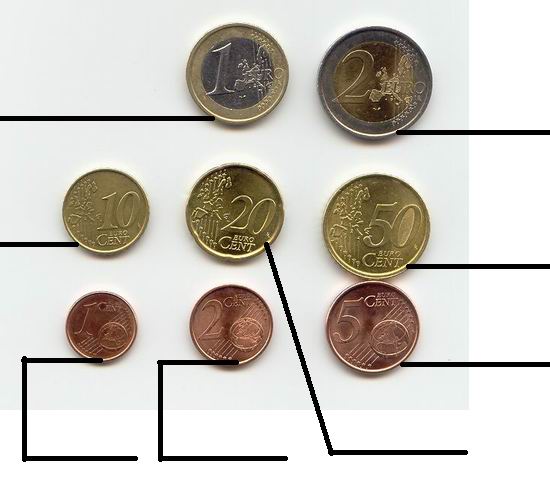 Identifica y escribe el nombre de los cinco billetes de Euros: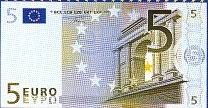 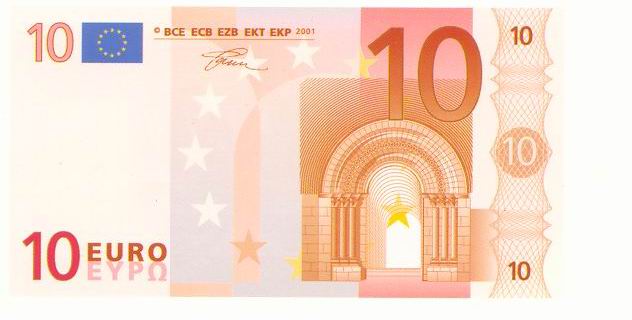 ______________________________                   ___________________________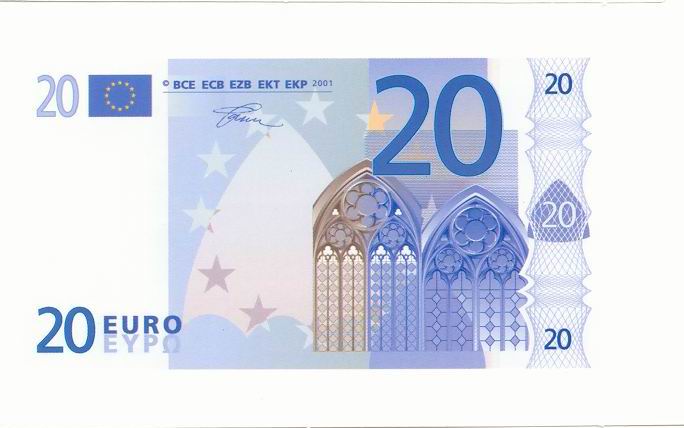 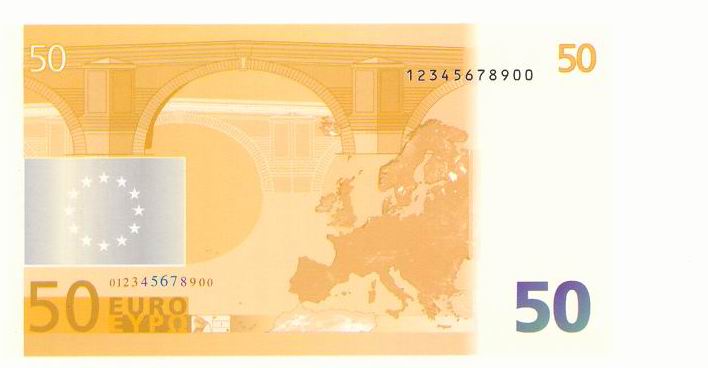 _____________________________                   ___________________________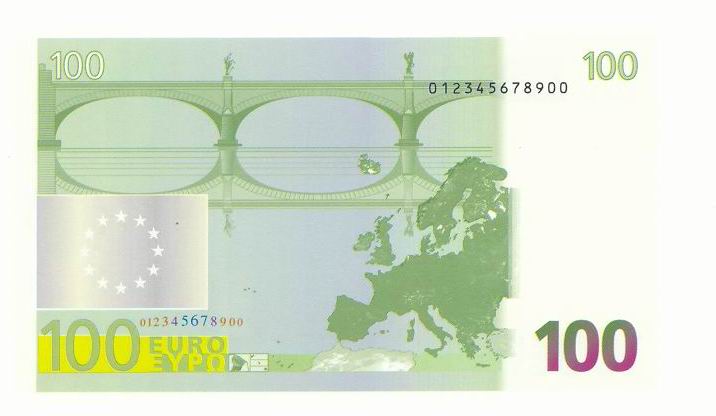      __________________________17.- MEDIDA DEL TIEMPO.   Dibuja las agujas de los relojes:   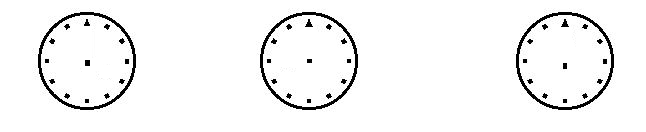      DIEZ Y MEDIA		      SIETE Y CUARTO	     DOS MENOS CUARTOEscribe la hora que marca cada reloj:       ________________		________________		   __________________ Escribe el nombre de:Los DÍAS de la semana:Los MESES del año:Las ESTACIONES del año:18.- LOCALIZACIÓN DE COORDENADAS.Escribe el par de números correspondientes a la casilla que ocupa cada dibujo::   ( 5 ,  6 ) 	 : ( ____ , ____)        : ( ____ , ______ )	             : ( _____ , ______)			: ( ____ , ____ )19.- FORMAS GEOMÉTRICAS.Escribe debajo del dibujo de las rectas sin son paralelas o  perpendiculares.Escribe el nombre de los ÁNGULOS (recto, agudo, obtuso).__________________	______________________	  ___________________Escribe el nombre de cada POLÍGONO____________         _______________          ______________        _______________20.- CUERPOS GEOMÉTRICOS.Escribe el nombre de cada cuerpo geométrico:	    _________________				______________	_______________		    _______________  	_________________Escribe una cruz en las casillas correspondientes:21.- TABLAS DE REGISTRO.	El profesor ha preguntado en clase sobre cuál es animal preferido para tener en casa. Los alumnos han contestado y se ha confeccionado la siguiente tabla:Completa los resultados según los datos del recuento. 22.- DIAGRAMA DE BARRASCompleta con los datos de la tabla anterior el gráfico siguiente.               			         Número de niños/asCompleta.La tortuga ha sido elegida por ___2___   niños/asEl loro ha sido elegido por __________ niños/asLos peces han sido elegidos por _______ niños/asEl gato ha sido elegido por ___________ niños/asEl perro ha sido elegido por __________ niños/asINDICADORES DE COMPETENCIAS CURRICULARES BÁSICASAREA DE MATEMÁTICAS. 4º CURSO DE EDUCACIÓN PRIMARIACENTRO: _______________________________________________________LOCALIDAD: _______________________FECHA DE  EVALUACIÓN: ____________NOMBRE DEL ALUMNO/A:  _________________________________________________________CURSO: _________________          FECHA DE NACIMIENTO: ________________                                 Claves: SI ; CF: con Frecuencia ; AV : A veces ; NOEVALUACIÓN INICIAL. MATEMÁTICASALUMNO/A: _____________________________________________              CURSO:   4º              FECHA: _____________________Valoración global: __________________________Observaciones: _______________________________________________________________________________________________________________________________________________________________________________________________________________________________________________________________________________________________________________________________________________________________________________________________________________________________________________________________________________________________________________________________________________________________________________________________________________________________________________________________________________________________El evaluador/a236<32432842775435.1585.18586483911.00112.0112.4735869.1899.89158058010.9811.01065432112345678PrismaPirámideCilindroConoTiene una baseXXTiene dos basesLa base (o bases) es un polígonoLa base (o bases) es un círculoLas caras laterales son rectángulosLas caras laterales son triángulosAnimales elegidosRecuentoNúmero de niñosTortugaI I2LoroI I I I4PecesI I I I I               ___GastoI I I I I  I I              ___PerroI I I I I  I I I               ___   Perro   Gato   Peces    LoroTortuga12345678910111213BLOQUE I: ARITMÉTICA Y MEDIDABLOQUE I: ARITMÉTICA Y MEDIDAVALORACIÓN Y OBSERVACIONESVALORACIÓN Y OBSERVACIONESVALORACIÓN Y OBSERVACIONESVALORACIÓN Y OBSERVACIONESVALORACIÓN Y OBSERVACIONESVALORACIÓN Y OBSERVACIONESVALORACIÓN Y OBSERVACIONESBLOQUE I: ARITMÉTICA Y MEDIDABLOQUE I: ARITMÉTICA Y MEDIDASICFAVNOOBSERVACIONESAYUDASAYUDAS4.1.1.Lee, cuenta, escribe y ordena números naturales hasta el 99.999.4.1.2.Lee, cuenta y escribe los números ordinales hasta el 100.4.1.3.Ordena y compara números naturales hasta el 99.9994.1.4.Conoce el valor posicional de las cifras en los números enteros4.1.5.Realiza el algoritmo de la adición de vario sumandos y conoce las propiedades de la suma.4.1.6.Realiza el algoritmo de la sustracción.4.1.7.Realiza el algoritmo de la multiplicación de un número entero por un dígito, por la unidad seguida de ceros y por el 20, 30, 40, 50.. 200, 300, 400… y conoce las propiedades de la multiplicación.4.1.8.Realiza el algoritmo de la división ( dividendo de hasta tres cifras y divisor de una cifra)4.1.9.Hace estimaciones de sumas, diferencias, multiplicaciones y divisiones.4.1.10Realiza operaciones sencillas de cálculo mental.4.1.11Realiza con la calculadora las operaciones aprendidas de adición, sustracción, producto y división.4.1.12Conoce las medidas de longitud: Km, m, dm, cm y mm.4.1.13Elige el instrumento y la unida adecuada para realizar una medida de longitud4.1.14Realiza medidas de longitud utilizando el metro y la regla milimetrada.4.1.15Conoce las medidas de masa: kilo, ½ kilo, ¼ kilo y gramo.4.1.16Elige el instrumento y la unidad adecuada para realizar una medida de masa.4.1.17Realiza medidas de masa utilizando  el k y el g.4.1.18Conoce las medidas de capacidad: el litro, el ½ litro, el ¼ de litro4.1.19Elige el instrumento y la unida adecuada  para realizar una medida de capacidad.4.1.20Realiza medidas de capacidad utilizando el litro, el ½ y ¼ de litro.4.1.21Conoce y utiliza las medidas de tiempo: el siglo, el año, los meses y los días, las horas, minutos y segundos.4.1.22Conoce el valor de billetes y monedas y los aplica en la resolución de problemas de valor y precio.4.1.23Utiliza con soltura las distintas unidades de longitud, masa, capacidad, tiempo y dinero, aplicando los conocimientos a situaciones personales de su entorno.4.1.24Es capaz de reconocer los datos esenciales de un problema4.1.25 A partir de los datos es capaz de plantear diversos problemas y darles una solución correcta4.1.26Resuelve, a partir de una serie de datos, problemas con operaciones de suma, resta, multiplicación y / o división, alternando dos o más operaciones4.1.27Controla la coherencia del resultado obtenido en la resolución del problema.4.1.28Revisa el planteamiento y las operaciones realizadas cuando no ha obtenido un resultado correcto4.1.29Expresa los resultados de forma clara y precisa4.1.30Aplica los criterios de resolución de problemas a situaciones cotidianas de su contexto personalBLOQUE II: GEOMETRÍABLOQUE II: GEOMETRÍABLOQUE II: GEOMETRÍABLOQUE II: GEOMETRÍABLOQUE II: GEOMETRÍABLOQUE II: GEOMETRÍABLOQUE II: GEOMETRÍABLOQUE II: GEOMETRÍABLOQUE II: GEOMETRÍA4.2.1.Sabe definir la situación de un objeto en el espacio.4.2.2.Sabe situarse en el plano de un lugar familiar.4.2.3.Sigue en un plano o croquis las instrucciones de desplazamiento.4.2.4Efectúa representaciones espaciales de lugares habituales4.2.5.Establece instrucciones que guíen a un lugar del plano.4.2.6.Representa datos en un eje de coordenadas4.2.7.Reconoce y describe formas y cuerpos geométricos del espacio en el que se mueve4.2.8.Identifica y traza  en polígonos los siguientes elementos: lados, ángulos, vértices, diagonales y perímetros.4.2.9.Reconoce y nombra en la circunferencia los elementos de centro, radio y diámetro.4.2.10Mide y reconoce los distintos tipos de ángulos4.2.11Identifica y nombra los siguientes cuerpos geométricos: polígonos de hasta seis lados, círculos, cubos, prismas, pirámides, cilindros y esferas4.2.12Reconoce y describe en los cuerpos geométricos: vértices, ángulos, lados y caras.BLOQUE III: REPRESENTACIÓN DE LA INFORMACIÓNBLOQUE III: REPRESENTACIÓN DE LA INFORMACIÓNBLOQUE III: REPRESENTACIÓN DE LA INFORMACIÓNBLOQUE III: REPRESENTACIÓN DE LA INFORMACIÓNBLOQUE III: REPRESENTACIÓN DE LA INFORMACIÓNBLOQUE III: REPRESENTACIÓN DE LA INFORMACIÓNBLOQUE III: REPRESENTACIÓN DE LA INFORMACIÓNBLOQUE III: REPRESENTACIÓN DE LA INFORMACIÓNBLOQUE III: REPRESENTACIÓN DE LA INFORMACIÓN4.3.1.Es capaz de recoger datos sobre hechos cotidianos, ordenándolos y clasificándolos con criterios generales.4.3.2Utiliza  métodos de recuento y organización de datos4.3.3Lee, comprende y expresa gráficos no elaborados por él: pictogramas, diagramas de barras, etc..Registro ColectivoEvaluación InicialMATEMATICAS4º Curso(X = Ítem superado)Lectura y escritura de números naturalesComparar y ordenar númerosAnterior y posterior de un númeroSeriacionesComposición de descomposición de nosValor de posición: u,d,cNúmeros ordinalesSuma de números naturalesResta de números naturalesProducto de números naturalesDivisión de números naturalesDoble, mitad, triple y tercioResolución de problemasCálculo mentalMedidas de longitud, capacidad y masaSistema monetarioMedida de tiempoEje de coordenadasFormas geométricasCuerpos geométricosTablas de registroDiagramasAPELLIDOS Y NOMBREARITMÉTICA Y MEDIDAARITMÉTICA Y MEDIDAARITMÉTICA Y MEDIDAARITMÉTICA Y MEDIDAARITMÉTICA Y MEDIDAARITMÉTICA Y MEDIDAARITMÉTICA Y MEDIDAARITMÉTICA Y MEDIDAARITMÉTICA Y MEDIDAARITMÉTICA Y MEDIDAARITMÉTICA Y MEDIDAARITMÉTICA Y MEDIDAARITMÉTICA Y MEDIDAARITMÉTICA Y MEDIDAARITMÉTICA Y MEDIDAARITMÉTICA Y MEDIDAARITMÉTICA Y MEDIDAG E O M E T R Í AG E O M E T R Í AG E O M E T R Í AREG.INFO.REG.INFO.CONTENIDOSSUPERADOSUPERADOCONTENIDOSSUPERADOSUPERADOCONTENIDOSSINOCONTENIDOSSINOLectura y escritura de números naturalesResolución de problemasComparar y ordenar númerosCálculo mentalAnterior y posterior de un númeroMedidas de longitud, capacidad y masaSeriacionesSistema monetarioComposición y descomposición de númerosMedida del tiempoValor de posición: u,d,cEje de coordenadasNúmeros ordinalesFormas geométricasSuma de números naturalesCuerpos geométricosResta de números naturalesTablas de registroProducto de números naturalesDiagramasDivisión de números naturalesDoble, mitad, triple y tercio